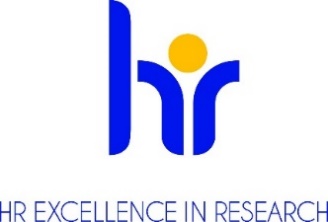 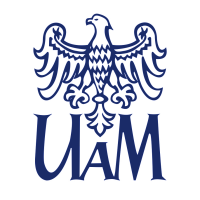 PROREKTOR KIERUJĄCY SZKOŁĄ DZIEDZINOWĄNAUK PRZYRODNICZYCHUNIWERSYTETU IM. ADAMA MICKIEWICZA W POZNANIUOGŁASZAKONKURSna stanowisko ADIUNKTAna Wydziale BiologiiPodstawowe informacjeNr referencyjny konkursu: konkurs_21_WB_adiunkt_1_2023Dyscyplina naukowa: nauki biologiczneWymiar czasu pracy i liczba godzin pracy w tygodniu w zadaniowym systemie czasu pracy: pełny etat/40 godz. tygodniowo w zadaniowym systemie czasu pracyPodstawa nawiązania stosunku pracy i przewidywany czas zatrudnienia: zatrudnienie na czas określony na 2 lata; z możliwością przedłużenia Przewidywany termin rozpoczęcia pracy: październik 2023 r.Miejsce wykonywania pracy: Wydział Biologii UAM; Collegium Biologicum; ul. Uniwersytetu Poznańskiego 6; Poznań; PolskaTermin, forma i miejsce złożenia aplikacji: dokumenty należy przesłać do Biura Obsługi Wydziału; Wydział Biologii; Uniwersytet im. Adama Mickiewicza w Poznaniu; ul. Uniwersytetu Poznańskiego 6; 61-614 Poznań lub drogą elektroniczną na adres – maria.jaraszkiewicz@amu.edu.pl; na dokumentach należy podać numer referencyjny konkursu. Termin składania dokumentów – 31 sierpnia 2023 r.Wymagane dokumenty:zgłoszenie kandydata do konkursu kierowane do prorektora ogłaszającego konkurs;curriculum vitae; dyplomy lub zaświadczenia wydane przez uczelnie potwierdzające wykształcenie 
i posiadane stopnie lub tytuł naukowy (w przypadku stopni naukowych uzyskanych zagranicą - dokumenty muszą spełniać kryteria równoważności określone w art. 328 ustawy z dnia 20 lipca 2018 roku Prawo o szkolnictwie wyższym i nauce (Dz.U. z 2023 r. poz.742 ze zm.); informacja o osiągnięciach badawczych, dydaktycznych i organizacyjnych, w tym wykazy:publikacji;projektów badawczych, w których kandydat uczestniczył;staży, warsztatów i szkoleń, w których kandydat uczestniczył;konferencji i seminariów naukowych, w których kandydat uczestniczył;zgoda na przetwarzanie danych osobowych następującej treści: Zgodnie z art. 6 ust.1 lit a ogólnego rozporządzenia o ochronie danych osobowych z dnia 27 kwietnia 2016 r. (Dz. U. UE L 119/1 z dnia 4 maja 2016 r.) wyrażam zgodę na przetwarzania danych osobowych innych niż: imię, (imiona) i nazwisko; imiona rodziców; data urodzenia; miejsce zamieszkania (adres do korespondencji); wykształcenie; przebieg dotychczasowego zatrudnienia, zawartych w mojej ofercie pracy dla potrzeb aktualnej rekrutacji.".Zgłoszenie będzie rozpatrywane tylko w przypadku podpisania w/w zgody na przetwarzanie danych osobowychWarunki konkursu określone przez komisję konkursową Określenie kwalifikacji:  R 1 naukowiec nieposiadający stopnia doktora 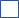  R 2 naukowiec ze stopniem doktora 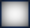  R 3 samodzielny naukowiec  R 4 doświadczony samodzielny naukowiec Opis oferty pracy: stanowisko adiunkta w grupie pracowników badawczo-dydaktycznych w Zakładzie Mikrobiologii Instytutu Biologii Eksperymentalnej na Wydziale BiologiiWymagania i kwalifikacje:Do konkursu mogą przystąpić osoby, spełniające wymogi określone w art. 113 ustawy z dnia 20 lipca 2018 roku Prawo o szkolnictwie wyższym i nauce (Dz.U. z 2023 r. poz. 742 ze zm.) oraz legitymujące się:stopniem doktora nauk biologicznych;doświadczeniem w prowadzeniu badań naukowych z zakresu mikrobiologii  i mikrobiologii środowiskowej;osiągnięciami naukowymi w wyżej wymienionym zakresie badań udokumentowanymi publikacjami w czasopismach naukowych wymienionych na liście JCR;doświadczeniem w pracy z materiałem zakaźnym oraz z wykorzystaniem standardowych technik mikrobiologicznych, metod biologii molekularnej (PCR, qPCR, dd PCR, klonowanie, NGS) i analiz metagenomicznych; doświadczeniem w prowadzeniu hodowli i doświadczeń na komórkach zwierzęcych in vitro; doświadczeniem w prowadzeniu zajęć dydaktycznych ze studentami;kierowaniem co najmniej jednym projektem badawczym finansowanym ze źródeł zewnętrznych oraz udziałem w projektach badawczych w charakterze wykonawcy; odbyciem co najmniej jednego stażu badawczego w ośrodku zagranicznym;bardzo dobrą znajomością języków: polskiego i angielskiego w mowie i piśmie.Wymagania językowe:język polski – poziom zaawansowany;język angielski – poziom zaawansowany.Wymagane doświadczenie badawcze, badawczo-dydaktyczne lub dydaktyczne: vide pkt. IIIBenefity:atmosfera szacunku i współpracy;wspieranie pracowników z niepełnosprawnościami;elastyczny czas pracy;dofinansowanie nauki języków;dofinansowanie szkoleń i kursów;dodatkowe dni wolne na kształcenie;ubezpieczenia na życie;program emerytalny;fundusz oszczędnościowo – inwestycyjny;preferencyjne pożyczki;dodatkowe świadczenia socjalne;dofinansowanie wypoczynku;dofinansowanie wakacji dzieci;„13” pensja.Kryteria kwalifikacyjne: (w sumie można uzyskać 0-40 pkt.)udokumentowany publikacjami dorobek naukowy i jego zgodność z zakresem tematyki badawczej określonej w wymaganiach konkursu (0-20 pkt.);kierowanie projektami badawczymi (0-5 pkt.);udział w stażach podoktorskich (0-5 pkt.);udział w realizacji projektów badawczych; udział w warsztatach i szkoleniach; udział w konferencjach i seminariach naukowych (0-5 pkt.);doświadczenie w pracy dydaktycznej na poziomie akademickim; zgodność kompetencji dydaktycznych kandydata z tematyką zajęć prowadzonych na Wydziale Biologii; gotowość do prowadzenia zajęć dydaktycznych w języku polskim i angielskim (0-5 pkt.).Przebieg procesu wyboru: rozpoczęcie prac komisji konkursowej nie później niż 14 dni po upływie daty złożenia dokumentów;ocena formalna złożonych wniosków;  w przypadku braku wymaganych dokumentów, wezwanie do uzupełnienia dokumentacji lub dostarczenia dodatkowych dokumentów;wyłonienie kandydatów do etapu rozmów;rozmowa z kandydatami spełniającymi wymogi formalne;komisja ma prawo wystąpić o sporządzenie recenzji zewnętrznych dorobku kandydatów bądź poprosić kandydatów o przeprowadzenie zajęć dydaktycznych z możliwością ich oceny przez studentów;ogłoszenie wyników przez przewodniczącego komisji konkursowej oraz poinformowanie kandydatów o rozstrzygnięciu. Informacja zwierać będzie uzasadnienie oraz wskazanie mocnych i słabych stron kandydatów; wraz z informacją kandydatom odesłane zostaną również złożone dokumenty (nie dot. dokumentów przekazanych w wersji elektronicznej). Perspektywy rozwoju zawodowego: praca w dynamicznym środowisku naukowym; możliwość ubiegania się o awans naukowy (kolejny stopień naukowy i tytuł)Klauzula informacyjna RODO:Zgodnie z art. 13 ogólnego rozporządzenia o ochronie danych osobowych z dnia 27 kwietnia 2016 r. (Dz. Urz. UE L 119 z 04.05.2016) informujemy, że:Administratorem Pani/Pana danych osobowych jest Uniwersytet im. Adama Mickiewicza w Poznaniu 
z siedzibą: ul. Henryka Wieniawskiego 1, 61 - 712 Poznań.Administrator danych osobowych wyznaczył Inspektora Ochrony Danych nadzorującego prawidłowość przetwarzania danych osobowych, z którym można skontaktować się za pośrednictwem adresu 
e-mail: iod@amu.edu.pl.Celem przetwarzania Pani/ Pana danych osobowych jest realizacja procesu rekrutacji na wskazane stanowisko pracy.Podstawę prawną do przetwarzania Pani/Pana danych osobowych stanowi Art. 6 ust. 1 lit. a ogólnego rozporządzenia o ochronie danych osobowych z dnia 27 kwietnia 2016 r. oraz Kodeks Pracy z dnia 
26 czerwca 1974 r. (Dz.U. z 1998 r. N21, poz.94 z późn. zm.).Pani/Pana dane osobowe przechowywane będą przez okres 6 miesięcy od zakończenia procesu rekrutacji.Pani/Pana dane osobowe nie będą udostępniane innym podmiotom, za wyjątkiem podmiotów upoważnionych na podstawie przepisów prawa. Dostęp do Pani/Pana danych będą posiadać osoby upoważnione przez Administratora do ich przetwarzania w ramach wykonywania swoich obowiązków służbowych.Posiada Pani/Pan prawo dostępu do treści swoich danych oraz z zastrzeżeniem przepisów prawa, prawo do ich sprostowania, usunięcia, ograniczenia przetwarzania, prawo do przenoszenia danych, prawo do wniesienia sprzeciwu wobec przetwarzania, prawo do cofnięcia zgody w dowolnym momencie.Ma Pani/Pan prawo do wniesienia skargi do organu nadzorczego – Prezesa Urzędu Ochrony Danych Osobowych, ul. Stawki 2, 00 – 193 Warszawa.Podanie danych osobowych jest obligatoryjne w oparciu o przepisy prawa, w pozostałym zakresie jest dobrowolne.Pani/ Pana dane osobowe nie będą przetwarzane w sposób zautomatyzowany i nie będą poddawane profilowaniu.